Собрание представителей сельского поселения Васильевкамуниципального района Безенчукский Самарской областитретьего созыва  РЕШЕНИЕ ПРОЕКТ     __________________		                                             № ________	«Об утверждении Программы комплексного развития транспортной инфраструктуры сельского поселения Васильевка муниципального района Безенчукский Самарской области на 2018 год и период до 2033 года»Рассмотрев проект Программы комплексного развития транспортной инфраструктуры сельского поселения Васильевка муниципального района Безенчукский Самарской области на 2018 год и период до 2033 года, руководствуясь Постановлением Правительства РФ от 25.12.2015 г. №1440 «Об утверждении требований к программам комплексного развития транспортной инфраструктуры поселений, городских округов», Уставом сельского  поселения Васильевка, Собрание представителей сельского  поселения Васильевка муниципального района Безенчукский Самарской области:РЕШИЛО:Утвердить Программу комплексного развития транспортной инфраструктуры сельского поселения Васильевка муниципального района Безенчукский Самарской области на 2018 год и период до 2033 года согласно приложению к настоящему Решению.Настоящее Решение вступает в силу со дня его официального опубликования.3. Опубликовать настоящее Постановление в  газете «Вестник сельского поселения Васильевка» и разместить на сайте Администрации сельского поселения Васильевка муниципального района Безенчукский в сети Интернет.Председатель Собрания представителейсельского поселения Васильевка муниципального района Безенчукский Самарской области                                                                               Н.Е. БыковаГлава сельского поселения Васильевка муниципального района Безенчукский Самарской области                                                                              Т.А. Баннова 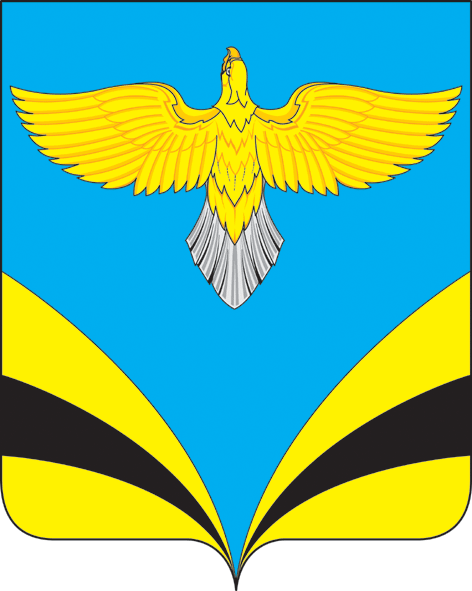 